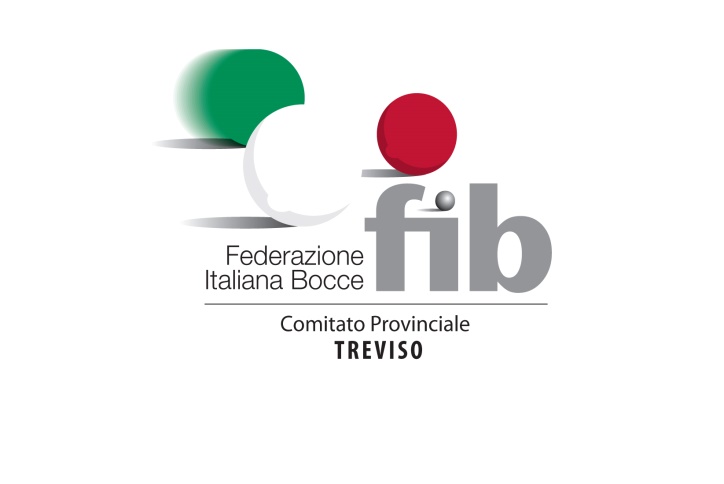 2^ CATEGORIA 2018GIRONE CCLASSIFICAGIRONE BCLASSIFICAGIRONE ACLASSIFICA2^ Giornata. 27/04/2018Prossimo Turno 04/05/2018POVEGLIANO-PERMAC28ALLA CAMILLOTTA-VAZZOLESEALLA CAMILLOTTA-VEGLIA T.55VEGLIA T.-POVEGLIANORiposa: VAZZOLESERiposa: PERMACSquadrePuntiGiocateVinteNullePersePunti PartiteVAZZOLESE211009PERMAC4220014ALLA CAMILLOTTA120119VEGLIA T.120116POVEGLIANO0100121^ Giornata. 03/05/2018Prossimo Turno 10/05/2018NERVESA-SARANESESARANESE-PIEVIGINAPIEVIGINA-SCOGLIO AMICOSCOGLO AMICO-NERVESASquadrePuntiGiocateVinteNullePersePunti Partite1^ Giornata. 04/05/2018Prossimo Turno 11/05/2018FERRERA M.-SAN ROCCOSAN ROCCO-SELVASELVA-FLORIDAFLORIDA-FERRERA M.SquadrePuntiGiocateVinteNullePersePunti Partite